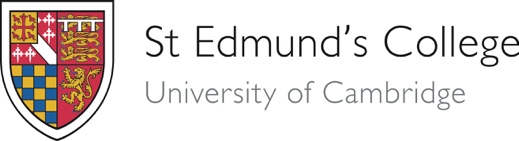 Booking Enquiry FormPlease complete the form with as much detail as possiblePlease Submit All Final Details 10 Days Before The EventTo be completed and emailed to conference.coordinator@st-edmunds.cam.ac.ukOFFICE USE ONLY - Authorisation to hold the event:COVID-19 Protocol for use of College function roomsThe following protocol is to reduce the risk of infection transmission for students, staff and other groups when using College function rooms.  AWARENESS OF PROTOCOLAll rooms in which events take place need to display this protocolPeople who booked the room are responsible for briefing all attendees about the protocol PRIOR TO USE OF THE ROOMThe room has to be cleaned by the housekeeping staffThe room needs to be prepared by the facility staff following the agreed configurationARRIVAL AND ACCESS TO THE ROOMIf you are experiencing any COVID-19 symptoms, even if mild, please do not attendFace coverings are expected to be worn once inside all buildings and not removed until seated in the room on agreement from all attending.Hand sanitiser need to be used upon entering the building/roomThe use of lifts is not recommended SOCIAL DISTANCING, FACE COVERING AND VENTILATIONNo more than the maximum number of persons designated are permittedTwo meters social distancing has to be observed all the timeFace covering needs to be worn when moving around the room. Windows are to be opened to provide ventilationWhere possible, doors should be left open to encourage ventilationSHARED EQUIPMENTBooks, pens, and electronic equipment should not be sharedWhiteboards and pens may be provided on advance requestHYGIENEHand sanitiser, gloves and wipes are available in each roomDesigned toilets with hand washing facilities will be allocatedEvent Organiser Checklist To be completed and emailed to conference.coordinator@st-edmunds.cam.ac.uk at least 24 hours before the event.Name Address Tel.EmailCollege MemberUniversity MemberEvent DetailsEvent DetailsEvent TitlePurpose of The EventName of the OrganisationDate and Time of the EventNature of Event (Academic/Non-Academic)Total Number of AttendeesNumber of St Edmund’s College MembersNumber of Non-St Edmund’s College MembersName(s) of Key Speaker(s)Is the Speaker a Member of the UniversityHow will the event be publicisedPlease indicate if you have a Function Room preference, layout and if AV requiredPlease indicate your catering requirementsNames of attendees, CRSID & CollegeDate and Signature of Head of Domestic OperationsBooking Reference No.Checklist (Yes/No)Checklist (Yes/No)Issued the ‘COVID-19 Protocol for use of College function rooms’ to all attendeesRead and understand the ‘COVID-19 College function room risk assessment’Do you require an additional risk assessment due to the nature of the event?If yes, this must be provided by the organiser at least 24 hours before the event.Provided the list of names of attendees - with CRSID and College (if applicable)Date and Signature of Event Organiser